LWV Upper Mississippi River Region ILO FY 21-22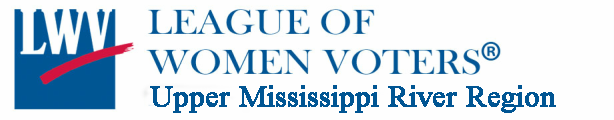 Updated 12/2/21Activity by whomDateActivityResults?Follow-onMeetings with UMRR and other LWVs Virtual board meeting8/2/2112 members attending with Sustainable Dubuque as the program.Slides ordered for Coon Rapids Sustainability Director as on-going action.Ongoing Wisconsin UMRR for PFAS WebinarSummer-Oct.4Multiple meetings via virtual with McGinley  Ploesers, Mahlem-Jenkins, Markus   planning speakers, publicity, flyer formation, and Zoom webinar.Successful Oct. 4, 2021 PFAS webinarLocal LWV in La Crosse may plan further PFAS activismInteraction with other organizations Jenkins11/16/21Upper Mississippi River Basin Organization (UMRBA) Safeguarding the Mississippi River Together (SMRT) ActFederal program that would that manages the environment, economic, and infrastructure programs for the entire Mississippi River system.  Sponsoring this act is Mississippi River Cities and Towns Initiative (MRCTI) Sounds like it is similar to MRRRI.Will be planning appropriate culvert size and places to better provide hydrology so recreation trails are not flooded and inaccessible.JenkinsSummer-FallFriends of the La Crosse River Marsh (Inter city wetland) and La Crosse Park and Recreation DepartmentOne-year review of restoration project for hydrology, habitat, and trails improvements.Working toward better flood control and eliminating water retention where it should not be.Government ActionSabel/McCauley8/6/21Individual letters to MN Environmental Quality Board subcommitteeSupport immediate incorporation of climate information to the state’s environmental review process and objects to any delay to the rollout of this process, including to accommodate a pilot program. McCauley9/21The Coon Rapids Regenerative Energy task force has been meeting since 10/19 to determine the possibility of adding solar arrays to the city..The first challenge was to request the city to update their solar ordinance to allow solar arrays.In October 3032 the Coon Rapid City Council unanimously adopted changes to their solar ordinance allowing solar arrays in the city. The city is now working on how they can add solar to city buildings.McCauley10/21  The task force is now exploring areas in which to promote solar arrays in the city or other venues. Jenkins10/21Wrote a referendum question for spring of 2022 that citizens of La Crosse County should have access to safe drinking water.  This action was sponsored by the Local LWV, Sierra Club and Wisconsin River Alliance.  Waiting for county board to approve referendum questionGet question on ballot in spring